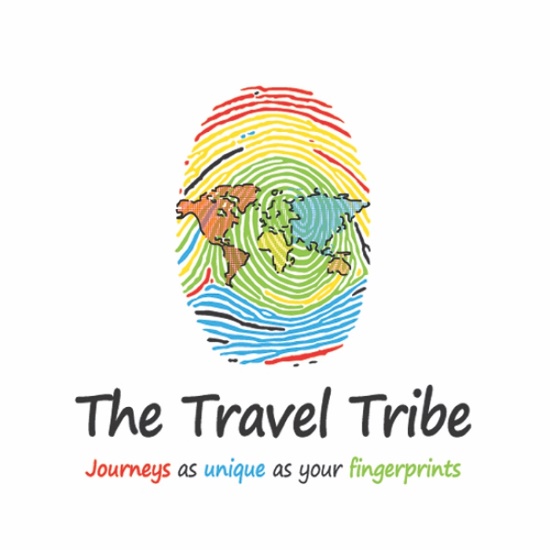 ΑΥΤΟΚΡΑΤΟΡΙΚΟΣ ΓΥΡΟΣ ΜΑΡΟΚΟΥ 9 μέρες / 8 διανυκτερεύσειςΚΑΖΑΜΠΛΑΝΚΑ (1) - ΡΑΜΠΑΤ -  ΜΕΚΝΕΣ - ΦΕΖ (2) – ΙΦΡΑΝ – ΕΡΑΣΙΝΤΙΑ - ΕΡΦΟΥΝΤ - ΜΕΡΖΟΥΓΚΑ(1) - ΟΥΑΡΖΑΖΑΤ (1)  ΜΑΡΑΚΕΣ (3)Πρόγραμμα Εκδρομής1η μέρα – 19/05/23: Αθήνα – Καζαμπλάνκα (ξενάγηση πόλης)Συγκέντρωση στο αεροδρόμικο Αθηνών και πτήση για Μαρόκο μέσω ενδιάμεσου σταθμού. Άφιξη στην Καζαμπλάνκα και αναχώρηση για την ξενάγηση στην μεγαλύτερη πόλη του Μαρόκου, Καζαμπλάνκα. Θα επισκεφθούμε την Κεντρική αγορά, την πλατεία Μωχάμεντ  5ου, την πλατεία των Ηνωμένων Εθνών, την παραλιακή λεωφόρο Κορνίς, όπου θα έχουμε χρόνο για καφέ, το τζαμί του Χασάν του Β΄ (εξωτερικά) και την πλούσια συνοικία Άνφα, με τον ιππόδρομο και τα γήπεδα γκολφ.Μεταφροά στο ξενοδοχείο. Δείπνο και διανυκτέρευση. 2η μέρα – 20/05/23:  Καζαμπλάνκα – Ραμπάτ - Φεζ Πρόγευμα και αναχώρηση για την πόλη του Ραμπάτ. Εκεί θα επισκεφθούμε το παλάτι του Βασιλιά Χασάν του Β’, το Μαυσωλείο του Μωχάμεντ 5ου, τον Πύργο του Χασάν και την κάσμπα Ουιντάια. Συνεχίζουμε προς την παλιά αυτοκρατορική πρωτεύουσα Μεκνές. Άφιξη και στην ξενάγηση θα δούμε τα ερείπια από το παλάτι του Μουλάϊ Ισμαήλ, τις ‘Βερσαλλίες του Μαρόκου’ με τα μεγαλόπρεπα τείχη, τις αυλές με τα συντριβάνια, την επίσης μεγαλόπρεπη πύλη Μπαμπ Ελ Μανσούρ του 17ου αιώνα κ.ά. Συνεχίζουμε για τον τελικό μας προορισμό, την αυτοκράτειρα των πόλεων, τη Φεζ, στην οποία θα φθάσουμε αργά το απόγευμα. Τακτοποίηση στο ξενοδοχείο μας, δείπνο, διανυκτέρευση.3η  μέρα – 21/05/23: Φεζ (ξενάγηση πόλης)Πρόγευμα και ξενάγηση στην ιερή αυτή πόλη. Η ξενάγηση περιλαμβάνει την 1η μουσουλμανική Μεντίνα του αραβικού κόσμου με τα 9.202 σοκάκια, μια από τις μεγαλύτερες του κόσμου και τα σούκς. Εκεί θα γνωρίσουμε την κορανική σχολή Μπου Ινανία και την εβραϊκή συνοικία Μελλάχ. Συνεχίζουμε για να δούμε εξωτερικά το παλάτι των Μερενιδών που είναι το πιο παλιό του Μαρόκου, εξωτερικά το τζαμί Καραουίν, που ήταν από τα μεγαλύτερα πανεπιστήμια του αραβικού κόσμου, το Μαυσωλείο του Μουλά Ιντρίς και τα ερείπια της νεκρόπολης των Μερενιδών. Επιπλέον αν υπάρχει χρόνος επαρκής, θα δούμε τα Βυρσοδεψεία. Απόγευμα ελεύθερο για να ανακαλύψουμε τα μυστικά της Φέζ. Επιστροφή στο ξενοδοχείο.  Δείπνο και διανυκτέρευση.4η  μέρα – 22/05/23: Φεζ – Ιφρέν – Μιντέλτ – Ερασίντια – Ερφούντ - Μερζούγκα Πρωινό και αποχαιρετούμε την Φεζ και μέσω γραφικής διαδρομής από τα χωριά του μέσου Άτλαντα, όπως το Ιφρέν, το Μιντέλτ, το Ερασιντία καταλήγουμε στην Ερφούντ και ακολούθως στην Μερζούγκα στο luxury κάμπινγκ της διαμονής μας στην έρημο. Τακτοποίηση στις πολυτελείς σκηνές, δείπνο και διανυκτέρευση. 5η μέρα – 23/05/23: Μερζούγκα - ΟυαρζαζάτΠρωινό ξύπνημα και αναχώρηση για την εκδρομή στους αμμόλοφους της Μερζούγκα, με ειδικά διαμορφωμένα jeep 4x4, για να  απολαύσουμε την ανατολή ήλιου στην έρημο. Μετά το πρωινό αναχώρηση για τα Φαράγγια Τόντρα. Συνεχίζουμε για την πόλη Μ’ Γκούνα Έλ Κελλάα ή αλλιώς πόλη των ρόδων και την Σκούρα και διασχίζοντας εντυπωσιακές οάσεις όπως την Τινεχρίρ και μέσω του «δρόμου με τις χίλιες κάσμπες» καταλήγουμε στη Ουαρζαζάτ. Άφιξη στο ξενοδοχείο, τακτοποίηση, δείπνο, διανυκτέρευση. 6η  μέρα – 24/05/23: Ουαρζαζάτ – Κάσμπα Ταουρίτ – Κάσμπα Αίτ Μπενχαντού – ΜαρρακέςΠρωινό και γνωριμία της πόλης Ουαρζαζάτ, την «Πύλη της ερήμου», η οποία αποτελούσε παλιά οχυρό της Λεγεώνας των ξένων. Η πόλη είναι το προπύργιο της ερήμου και διαθέτει δύο από τις ομορφότερες κάσμπες του Μαρόκου τις οποίες θα επισκεφθούμε. Η κάσμπα Ταουρίτ (εξωτερική επίσκεψη), πρώην τόπος κατοικίας του Πασά Γκλάουι, με τους πύργους που υψώνονται από τα παραδοσιακά σπίτια, θα σας συναρπάσει. Η δεύτερη κάσμπα, η Αϊτ Μπενχάντου απέχει 30 χλμ από την Ουαρζαζάτ και είναι πραγματικά μοναδική. Έχει ανακηρυχτεί από την Unesco ως μνημείο παγκόσμιας πολιτιστικής κληρονομιάς. Μέσω Τίσκα (υψόμετρο 2.260 μ.), άφιξη στο Μαρρακές, τακτοποίηση στο ξενοδοχείο μας, δείπνο, και διανυκτέρευση. 7η  μέρα – 25/05/23:  Μαρρακές (ξενάγηση πόλης)Πρόγευμα και ημέρα ξενάγησης στο Μαρακές. Μεταξύ των άλλων θα δούμε εξωτερικά το τζαμί Κουτούμπια, σύμβολο του Μαρακές και το παλάτι Ελ Μπαχία. Συνεχίζουμε με την φημισμένη πλατεία Τζεμαά Ελ Φνα την «Πλατεία των Θαυμάτων». Η Τζεμαά Ελ Φνα είναι το σύμβολο του Μαρακές, όπου επί καθημερινής βάσης εκτυλίσσεται ένα μαγευτικό θέαμα, που το συνθέτουν οι υπαίθριοι αυτοσχέδιοι πάγκοι, οι γητευτές φιδιών, οι παραμυθάδες, οι μάγισσες, σε συνδυασμό πάντα με τα εκατοντάδες μαγαζιά που ξεφυτρώνουν στις πιο απίθανες γωνίες των σουκς. Θα επισκεφθούμε επίσης τους πανέμορφους κήπους του Μαζορέλ, ιδιοκτησία του Υves Saint Laurent. Επιστροφή στο ξενοδοχείο μας και δείπνο. Για το βράδυ, σας προτείνουμε προαιρετικά το φολκλορικό show με ποτό  στο Chez Ali!  Διανυκτέρευση.8η μέρα – 26/05/23: Μαρρακές (ελεύθερη μέρα ή προαιρετική εκδρομή Εσσαουίρα)Χρόνος ελεύθερος για περιηγήσεις στην τοπική αγορά ή για προαιρετική εκδρομή στην παραθαλάσσια πόλη της Εσσαουίρα. Εκεί όπου φυτρώνουν οι αργανιές από τις οποίες βγαίνει το πανάκριβο έλαιο Argan. Ντυμένη  στα  μπλε, με  το Πορτογαλέζικο κάστρο της, αγναντεύει τον Ατλαντικό, σημαντικό κέντρο Μαροκινής καλλιτεχνικής δημιουργίας, με πολλούς ζωγράφους και καλλιτέχνες. Το βράδυ, δείπνο στο ξενοδοχείο και διανυκτέρευση.9η  μέρα – 27/05/23: Μαρακές – πτήση επιστροφής Μεταφορά στο αεροδρόμιο και επιβίβαση στην πτήση επιστροφής στην Αθήνα μέσω ενδιάμεσου σταθμού. Άφιξη τις πολύ πρωινές ώρες στις 28/05/23.Σημείωση: Παρακαλώ λάβετε υπόψη σας ότι ενδέχεται  να υπάρχει τροποποίηση στη σειρά των επισκέψεων για την καλύτερη και ποιοτικότερη διεξαγωγή του χωρίς να παραληφθεί καμία από αυτές που αναφέρονται.ΠεριλαμβάνονταιΑεροπορικά εισιτήρια οικονομικού ναύλου μέσω ενδιάμεσου σταθμού με Turkish AirlinesΦόροι αεροδρομίων & επίναυλος καυσίμων  266,39 € με βάση τα σημερινά δεδομένα (15/11/22). (Οι φόροι αεροδρομίων επιβεβαιώνονται με την έκδοση των εισιτηρίων καθώς υπόκεινται ανά πάσα στιγμή σε αλλαγή λόγω αύξησης είτε των καυσίμων ή του handling της εταιρείας/αεροδρομίων)7 διανυκτερεύσεις σε ξενοδοχεία 5* αστέρων 1 διανυκτέρευση στην έρημο Merzouga σε πολυτελείς σκηνές (bivouaq)Ημιδιατροφή (πρωινό και βραδινό γεύμα σε μπουφέ ή μενού, εξαίρεση στην έρημο όπου σερβίρεται παραδοσιακό γεύμα – τα γεύματα θα είναι είτε στα ξενοδοχεία διαμονής ή σε τοπικά εστιατόρια)Εκδρομές, ξεναγήσεις, επισκέψεις, περιηγήσεις, βόλτες όπως αναφέρονται στο πρόγραμμα σε κλιματιζόμενο πούλμανΤοπικοί Αγγλόφωνοι ξεναγοί Ελληνόφωνος ξεναγός-αρχηγός εκδρομήςΕίσοδοι στα επισκέψιμα μέρη που αναφέρονται στο πρόγραμμα Ασφάλιση Αστικής ΕυθύνηςΑσφάλιση ιατροφαρμακευτικής περίθαλψης συμπεριλαμβανομένης και της covid19 (καλύπτει και έξοδα ξενοδοχείου καραντίνας σε περίπτωση νόσησης έως και του ποσού των 1500 ευρώ – ισχύει για άτομα που δεν έχουν συμπληρώσει το 70ο έτος ηλικίας)Ενημερωτικό έντυποΔεν περιλαμβάνονται Φιλοδωρήματα για οδηγούς, ξεναγούς, αχθοφόρους (30 USD ανά άτομο)Επιπρόσθετη ασφάλιση ακύρωσης ταξιδιού λόγω ατυχήματος/νοσηλείας/ασθένειας συμπεριλαμβανομένης και της νόσου covid19 με κόστος 5% επί της τιμής του πακέτουΚόστος PCR test για την είσοδο στο Μαρόκο ή/και στην Ελλάδα εφόσον ζητηθεί (θα εξαρτηθεί από την Κυβερνητική Υπουργική Απόφαση που θα ισχύει για αφίξεις από χώρες εξωτερικού εκείνη την περίοδο)Θεραπείες spa/μασάζ στα ξενοδοχεία διαμονής Επιπρόσθετα γεύματα, ροφήματα, αναψυκτικά, εμφιαλωμένα νερά, χυμοί, κ.λ.π.Επιπρόσθετες δραστηριότητες, εκδρομές, διασκεδάσεις που δεν αναφέρονται στο πρόγραμμαΥπηρεσίες καθαριότητας, χρήση μίνι-μπαρ, και γενικότερα ότι δεν αναφέρεται ρητά ως περιλαμβανόμενο στην πιο πάνω στήληΠτήσεις με Turkish Airlines(ώρες αναχώρησης και άφιξης τοπικές κάθε χώρας)1 TK1842 19MAY  ATHIST (ATHENS-ISTANBUL)          DEP:04:55  ARR:06:25 2 TK 617  19MAY  ISTCMN (ISTANBUL-CASABLANCA)  DEP:12:15  ARR:15:05  3 TK 620  27MAY  RAKIST  (MARRAKECH-ISTANBUL)   DEP:16:05  ARR:23:05  4 TK1841 28MAY  ISTATH  (ISTANBUL-ATHENS)          DEP:01:15  ARR:02:35  ΣημειώσειςΟι αεροπορικές εταιρείες διατηρούν το δικαίωμα αλλαγής ή τροποποίησης των δρομολογίων τους χωρίς πρότερη ειδοποίηση/ενημέρωση.Αυτή τη στιγμή δεν έχει γίνει προ-κράτηση θέσεων στην αεροπορική εταιρεία.Προτεινόμενα/Ενδεικτικά ξενοδοχεία διαμονής 5* αστέρων Τιμή προγράμματος Σημείωση: Η τιμή της εκδρομής έχει κοστολογηθεί για αποπληρωμές σε 5 τραπεζικές δόσεις. Επιπλέον παρέχεται η δυνατότητα αποπληρωμής με πιστωτική κάρτα έως 8 δόσεις με μέγιστη επιβάρυνση 50 ευρώ στην τιμή του πακέτου.Πλάνο πληρωμών1η προκαταβολή: 300 € έως 27/12/222η προκαταβολή: 300 € έως 27/01/233η προκαταβολή: 300 € έως 27/02/234η προκαταβολή: 300 € έως 27/03/23Εξόφληση: 380€ έως 27/04/23 η δε επιβάρυνση μονόκλινου 585 € εξοφλείται με την τελευταία δόσηΠολιτική χρέωσης ακυρωτικών (στην περίπτωση ακύρωσης από πλευράς του πελάτη)Οι προκαταβολές είναι non refundable (δεν επιστρέφονται) εκτός και αν βρεθεί άλλος συμμετέχοντας ως αντικαταστάτης της θέσης μέχρι την καταληκτική ημερομηνία έκδοσης των εισιτηρίων, οπότε και επιστρέφεται όλο το ποσό. Διευκρινίζεται ότι ΔΕΝ ΕΙΝΑΙ ΥΠΟΧΡΕΩΣΗ ΤΟΥ ΔΙΟΡΓΑΝΩΤΗ-ταξιδιωτικού γραφείου η αντικατάσταση της θέσης που ακυρώνεται από τον πελάτη.Ειδικότερα όμως, η πολιτική ακυρωτικών του πακέτου (αεροπορικά & land arrangements) έχει ως εξής :Μεταξύ 27/12/22 – 27/01/23: 300 € ακυρωτικά ανά άτομοΜεταξύ 28/01/23 – 27/02/23: 600 € ακυρωτικά ανά άτομοΜεταξύ 28/02/23 – 27/03/23: 900 € ακυρωτικά ανά άτομοΜεταξύ 28/03/23 – 24/05/23: 100 % ακυρωτικά ανά άτομοΔιευκρινήσειςΜε την αποδοχή της προσφοράς υπογράφεται σύμβαση ανάθεσης διοργάνωσης ταξιδιού από όλους τους συμβαλλόμενουςΟι πληρωμές μπορούν να γίνουν με τους εξής τρόπους:Α)   Με μετρητά απευθείας στο γραφείο μας Β) Με κατάθεση στους τραπεζικούς λογαριασμούς της εταιρείας που αναφέρονται πιο κάτω (σε 5 τραπεζικές δόσεις)Γ)  Με  χρέωση της πιστωτικής κάρτας του πελάτη είτε με φυσική παρουσία  στα γραφεία μας (έως 8 δόσεις)Δ) Ή με χρέωση της πιστωτικής κάρτας του πελάτη μέσω ενυπόγραφης εξουσιοδότησης μέσω μέηλ (έως 8 δόσεις)Τα έξοδα τραπέζης καλύπτονται/βαραίνουν ΑΠΟΚΛΕΙΣΤΙΚΑ τους συμμετέχοντες.Σαν αιτιολογία κατάθεσης πρέπει να αναφέρεται ΜΟΝΟ το ΟΝΟΜΑΤΕΠΩΝΥΜΟ του κάθε συμμετέχοντα.Έγκυρες συμμετοχές θεωρούνται ΜΟΝΟ αυτές με υπογραφή ταξιδιωτικής σύμβασης για την αποδοχή των όρων συμμετοχής καθώς  και με κατάθεση προκαταβολής 48 ώρες από την υπογραφής της για τη δέσμευση της συμμετοχής του ταξιδιώτη στο retreat.Επίσης μέσω email θα πρέπει ΟΛΑ τα διαβατήρια να αποσταλούν τα οποία θα πρέπει να μην λήγουν στους επόμενους 6 μήνες από την ημέρα εισόδου στο ΜαρόκοΟι προκαταβολές είναι non refundable (δεν επιστρέφονται χρήματα) στην περίπτωση αιτήματος ακύρωσης μετά το διάστημα υπαναχώρησης συμμετοχής (από την υπογραφή της ταξιδιωτικής σύμβασης) για λόγους άσχετους με απώλεια ζωής, ασθένεια με νοσηλεία, κλπ που να αποδεικνύεται με έγγραφο από κρατικό φορέα/νοσοκομείο.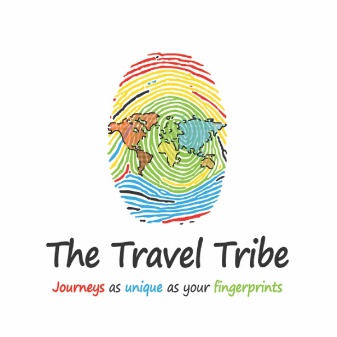 Κρατίνου 11 – Πλατεία Κοτζιά10552 ΑθήναΤηλ: 210.52.48.646ΜΗ.Τ.Ε: 0206Ε60000578001ΓΕ.ΜΗ: 000142099603000www.thetraveltribe.grinfo@thetraveltribe.grΠόληΝύχτεςΞενοδοχείοΙστότοποςΚαζαμπλάνκα1Grand Mogadorwww.mogadorhotels.com/our-hotels-and-resorts/grand-mogador-city-centerΦεζ2Palais Medina Hotel & Spahttps://palaismedinaspa.com-hotel.com/Έρημος Merzouga1Yasmina Luxury Campwww.yasminaluxurycamp.com/hotel-rooms/Ουαρζαζάτ1Kenzi Azghorwww.kenzi-hotels.com/en/kenzi-azghorΜαρακές3Farah Kenzi Rose Garden www.kenzi-hotels.com/kenzi-rose-garden/Κλίμακα πληρωτέων ατόμων-συμμετοχώνΑνά άτομο σε δίκλινο με 1 free (χωρίς συνοδό)15 – 19  άτομα1580 €Επιβάρυνση μονόκλινου585 €